 Case Background	On March 13, 2019, Florida Power & Light Company (FPL) filed a petition for approval of its new voluntary community solar program (SolarTogether program) and associated tariff. The proposed SolarTogether program is designed to allow FPL customers to subscribe to a portion of new solar capacity built through the program and to receive a credit of a portion of the system savings produced by that solar capacity. This recommendation is to suspend the proposed tariff. The Commission has jurisdiction over this matter pursuant to Sections 366.03, 366.04, 366.05, and 366.06, Florida Statutes.Discussion of IssuesIssue 1:	  Should the Commission suspend FPL's proposed SolarTogether program and associated tariff?Recommendation:  Yes.  (Doherty)Staff Analysis:  On March 13, 2019, FPL filed a petition for Commission approval of its SolarTogether program and associated tariff. Staff is recommending that the tariff be suspended to allow staff sufficient time to review the petition and gather all pertinent information in order to present the Commission an informed recommendation on the tariff proposal.Pursuant to Section 366.06(3), Florida Statutes, the Commission may withhold consent to the operation of all or any portion of a new rate schedule, by delivering to the utility a reason or written statement of good cause for doing so within 60 days. Staff believes that the reason stated above is good cause consistent with the requirement of Section 366.06(3), Florida Statutes. Issue 2:	  Should this docket be closed?Recommendation:  No.  (Treirweiler)Staff Analysis:  This docket should remain open pending the Commission vote on the proposed tariff revision.State of Florida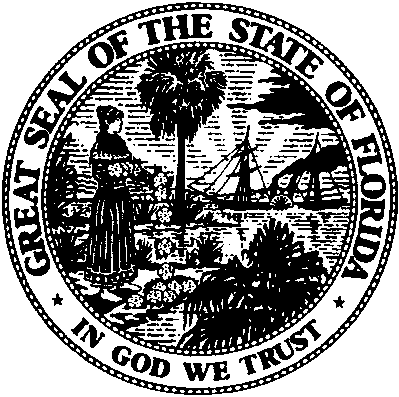 State of FloridaPublic Service CommissionCapital Circle Office Center ● 2540 Shumard Oak Boulevard
Tallahassee, Florida 32399-0850-M-E-M-O-R-A-N-D-U-M-Public Service CommissionCapital Circle Office Center ● 2540 Shumard Oak Boulevard
Tallahassee, Florida 32399-0850-M-E-M-O-R-A-N-D-U-M-DATE:March 21, 2019March 21, 2019March 21, 2019TO:Office of Commission Clerk (Teitzman)Office of Commission Clerk (Teitzman)Office of Commission Clerk (Teitzman)FROM:Division of Economics (Doherty, Coston, Draper)Office of the General Counsel (Trierweiler)Division of Economics (Doherty, Coston, Draper)Office of the General Counsel (Trierweiler)Division of Economics (Doherty, Coston, Draper)Office of the General Counsel (Trierweiler)RE:Docket No. 20190061-EI – Petition for approval of FPL SolarTogether program and tariff, by Florida Power & Light Company.Docket No. 20190061-EI – Petition for approval of FPL SolarTogether program and tariff, by Florida Power & Light Company.Docket No. 20190061-EI – Petition for approval of FPL SolarTogether program and tariff, by Florida Power & Light Company.AGENDA:04/02/19 – Regular Agenda – Tariff Filing – Interested Persons May Participate04/02/19 – Regular Agenda – Tariff Filing – Interested Persons May Participate04/02/19 – Regular Agenda – Tariff Filing – Interested Persons May ParticipateCOMMISSIONERS ASSIGNED:COMMISSIONERS ASSIGNED:COMMISSIONERS ASSIGNED:All CommissionersPREHEARING OFFICER:PREHEARING OFFICER:PREHEARING OFFICER:AdministrativeCRITICAL DATES:CRITICAL DATES:CRITICAL DATES:5/12/19 (60-Day Suspension Date)SPECIAL INSTRUCTIONS:SPECIAL INSTRUCTIONS:SPECIAL INSTRUCTIONS:None